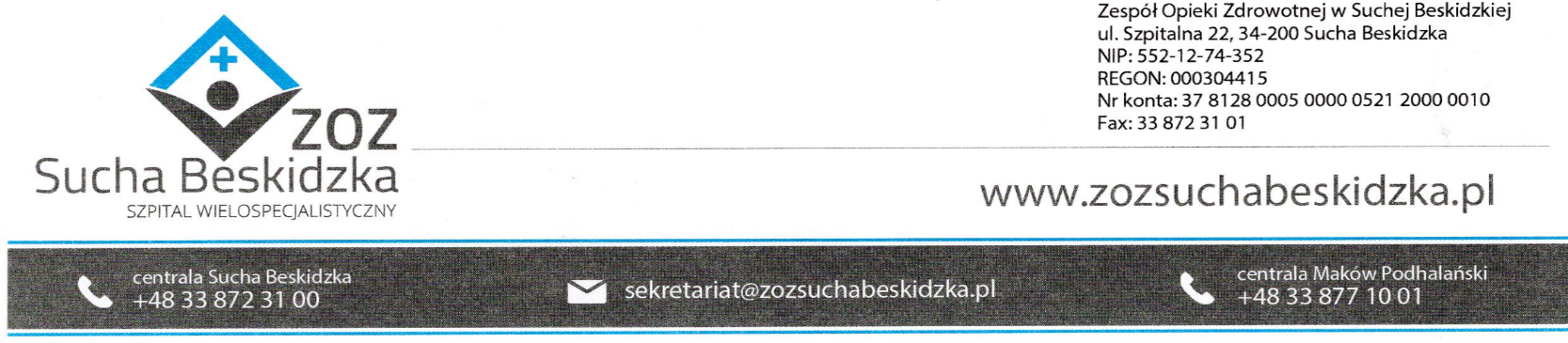 Znak: ZOZ.V.010/DZP/36/23                                             Sucha Beskidzka dnia 22.05.2023r.       Dotyczy: Postępowania na dostawę sprzętu 1x użytku oraz materiałów medycznych: III postepowanie.                        Dyrekcja Zespołu Opieki Zdrowotnej w Suchej Beskidzkiej odpowiada na poniższe pytania:Dotyczy Pakiet 1 pozycja 4:	1. W związku z ogłoszonym postępowaniem prosimy o dopuszczenie przewodów pacjenta z zastawką jednorazowego użytku do respiratorów Medumat Basic, Medumat Easy o długości 1.8 m. Dodatkowo prosimy o wykreślenie z tej pozycji przewodów do respiratora Medumat Standard 2, które opisane są w pozycji 5 – przewody do respiratorów Medumat Basic, Medumat Easy nie są kompatybilne z przewodami do respiratora Medumat Standard 2.Odp. Zamawiający dopuszcza.Dotyczy Wzoru Umowy § 3 WARUNKI PŁATNOŚCI pkt. 1:	1. Czy Zamawiający skróci termin przekazania należności Wykonawcy z 60 dni do 30 dni od daty wystawienia faktury za zrealizowaną dostawę ? Odp. Zamawiający podtrzymuje zapisy SWZ.